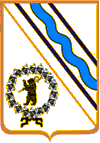 	Администрация Тутаевского муниципального района  ПОСТАНОВЛЕНИЕот 28.04.2023 №353-пг. ТутаевОб утверждении отчета об исполнениибюджета городского поселения Тутаев за 1 квартал 2023 годаВ соответствии с Бюджетным кодексом Российской Федерации, Уставом Тутаевского муниципального района, Уставом городского поселения Тутаев, Положением о бюджетном устройстве и бюджетном процессе в городском поселении Тутаев, утвержденным решением Муниципального Совета городского поселения Тутаев от 13.12.2018 №22, Администрация Тутаевского муниципального района ПОСТАНОВЛЯЕТ:1. Утвердить отчет об исполнении бюджета городского поселения Тутаев за 1 квартал 2023 года:по общему объему доходов в соответствии с классификацией доходов бюджетов Российской Федерации в сумме 34 413 843 рубля;по расходам в соответствии с классификацией расходов бюджетов Российской Федерации в сумме 37 959 521 рубль;дефицит бюджета в сумме 3 545 678 рублей.2. Утвердить отчет об исполнении бюджета городского поселения Тутаев  за 1 квартал 2023 года в соответствии с приложениями 1 - 8  к настоящему постановлению.3. Направить отчет об исполнении бюджета городского поселения Тутаев за 1 квартал 2023 года в Муниципальный Совет городского поселения Тутаев и МУ Контрольно-счетная палата Тутаевского муниципального района.	4. Контроль за исполнением настоящего постановления возложить на директора департамента финансов администрации Тутаевского муниципального района Елаеву М.В. 5.Опубликовать настоящее постановление в Тутаевской массовой муниципальной газете «Берега».6. Настоящее постановление вступает в силу со дня подписания.Временно исполняющий полномочияГлавы Тутаевского муниципального района                                            			О.В.Низова